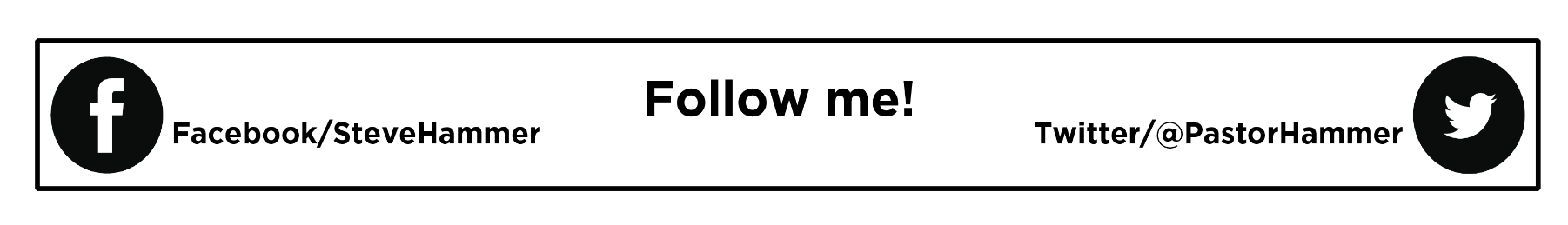 The New ABCs Of Financial Freedom“Decision”Steve Hammer, Lead Pastor								March 16-17, 2019 The 			     we make have 			   	 . The 			     we make determine our 			   	 . People may make plans in their minds, but only the Lord can make them come true. You may believe you are doing right, but the Lord will judge your reasons. Depend on the Lord in whatever you do, and your plans will succeed. The Lord makes everything go as he pleases. He has even prepared a day of disaster for evil people. The Lord hates those who are proud. They will surely be punished. Love and truth bring forgiveness of sin. By respecting the Lord you will avoid evil. When people live so that they please the Lord, even their enemies will make peace with them. It is better to be poor and right than to be wealthy and dishonest. People may make plans in their minds, but the Lord decides what they will do. Proverbs 16:1-9 (New Century)"Why do you call me, 'Lord, Lord,' but do not do what I say?” Luke 6:46. (New Century)Depend on the Lord in whatever you do, and your plans will succeed. Proverbs 16:3 (New Century)How to Decide to Follow God’s Plan.Stop Trying To Have It 			 		       .Elijah stood in front of them and said, "How much longer will you try to have things both ways? If the Lord is God, worship him! But if Baal is God, worship him!" The people did not say a word. 1 Kings 18:21 (Contemporary English) Decide To 				 God 				.Those who know my commands and obey them are the ones who love me.  John 14:21a (New Century)Do what God's teaching says; when you only listen and do nothing, you are fooling yourselves. James 1:22 (New Century)The three men replied, "Your Majesty, we don't need to defend ourselves. The God we worship can save us from you and your flaming furnace. But even if he doesn't, we still won't worship your gods and the gold statue you have set up." Daniel 3:16-18 (Contemporary English) 2 Practical Suggestions:Decide It 			   	! Decide it 			   	! Make It An 			 Of 				.Remember this: Whoever sows sparingly will also reap sparingly, and whoever sows generously will also reap generously. Each man should give what he has decided in his heart to give, not reluctantly or under compulsion, for God loves a cheerful giver. And God is able to make all grace abound to you, so that in all things at all times, having all that you need, you will abound in every good work. 2 Corinthians 9:6-8 (New International)Now he who supplies seed to the sower and bread for food will also supply and increase your store of seed and will enlarge the harvest of your righteousness. You will be made rich in every way so that you can be generous on every occasion, and through us your generosity will result in thanksgiving to God. This service that you perform is not only supplying the needs of God’s people but is also overflowing in many expressions of thanks to God. Because of the service by which you have proved yourselves, men will praise God for the obedience that accompanies your confession of the gospel of Christ, and for your generosity in sharing with them and with everyone else. 2 Corinthians 9:10-13 (New International)Obeying God by giving 10% or more will result in:You being 			   	by God and You being a 			   	to others. 